INDICAÇÃO Nº 909/2019“Indica ao Poder Executivo Municipal que efetue poda de árvore na Rua Salvador Iatarola, defronte o número 109, no bairro Vila Mollon, neste município. Excelentíssimo Senhor Prefeito Municipal, Nos termos do Art. 108 do Regimento Interno desta Casa de Leis, dirijo-me a Vossa Excelência para sugerir que, por intermédio do Setor competente, que realize poda de árvore na Rua Salvador Iatarola, defronte o número 109, no bairro Vila Mollon, neste município. Justificativa:Conforme solicitado pelos moradores, e verificando “in loco”, constatamos que, os galhos das árvores, estão atrapalhando a iluminação pública, ofuscando a visão e atrapalhando o transito. Dessa forma, há muitas reclamações, necessitando a execução do serviço com URGENCIA. Plenário “Dr. Tancredo Neves”, em 08 de março de 2.019.CELSO LUCCATTI CARNEIRO“Celso da Bicicletaria”-Vereador-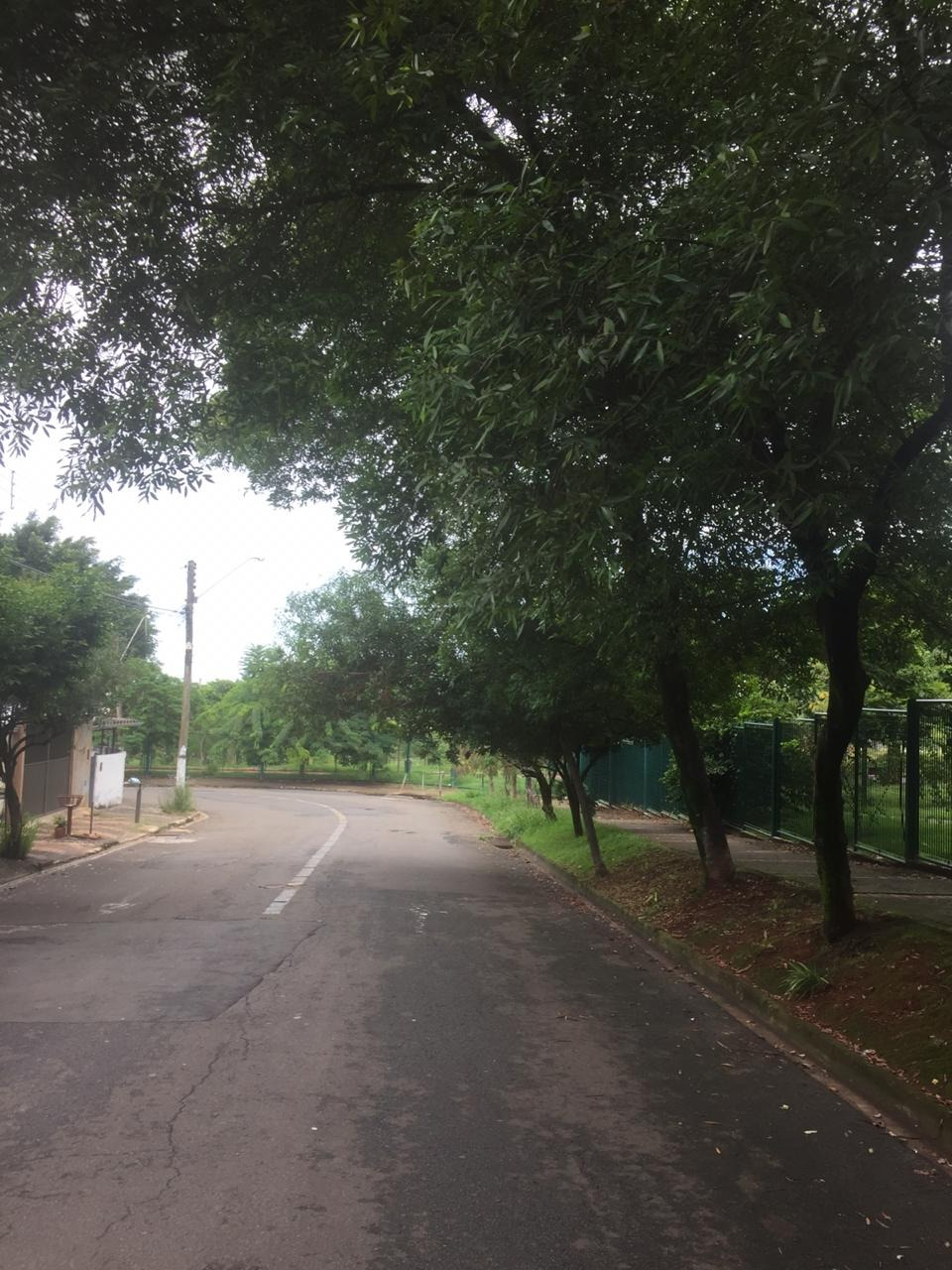 